Empfohlene Tagesstruktur für Schülerinnen und Schüler der Primarschule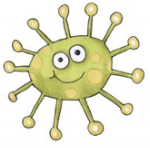 Die folgende Tagesstruktur dient als Unterstützung. Selbstverständlich kann der Plan an Ihre Bedürfnisse angepasst werden. Wichtig: Die Schülerin/ der Schüler richtet sich Zuhause einen Arbeitsplatz ein. Dort befinden sich Schulmaterial, Schreibmaterial und die Aufträge der Lehrpersonen.  * Während der Arbeitszeit sind die Lehrpersonen für Fragen, Probleme, etc. erreichbar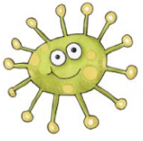 RichtzeitenAktivitätOrtBeispiele und Anregungen09.00-09.45Arbeitszeit *ArbeitsplatzAufträge der Lehrperson erledigen09.45-10.15PauseDrinnen oder draussenZnüni essen, frische Luft schnappen, Bewegungspause10.15-11.00Arbeitszeit *ArbeitsplatzAufträge der Lehrperson erledigen11.00-12.00MittagsvorbereitungKinder beim Vorbereiten und Kochen miteinbeziehen (Tisch decken, rüsten, abräumen, ...)12.00-13.30MittagspauseEssen, Ruhezeit, Aktivität im Freien13.30-14.30Arbeitszeit *ArbeitsplatzAufträge der Lehrperson erledigenAngefangene Arbeiten beenden, nächsten Tag planen, Ordnung am Arbeitsplatz machen14.30-16.00BewegungWenn möglich draussenSportliche Aktivität (Velo, Trottinett, Spazieren, Tischtennis, Joggen, ...)16.00-16.30PauseDrinnen oder draussenZvieri essen16.30-17.30Zeit zur freien VerfügungDrinnen oder draussenÄmtli erledigen, Hausarbeit, Spiel-Zeit, lesen, basteln, zeichnen, ...Wichtig: Nach dem Abendessen übliche Rituale und die Nachtruhezeit beibehalten.Wichtig: Nach dem Abendessen übliche Rituale und die Nachtruhezeit beibehalten.Wichtig: Nach dem Abendessen übliche Rituale und die Nachtruhezeit beibehalten.Wichtig: Nach dem Abendessen übliche Rituale und die Nachtruhezeit beibehalten.